U Školy 39Zastávka664 84IČO 494 598 99 546 411 023Gymnázium T. G. Masaryka Zastávka, příspěvková organizaceRozhodnutí ředitele 2/1516o konání profilové části maturitní zkoušky ve školním roce 2015/2016 Podle § 79, odst. 3 zákona 561/2004 Sb., ve znění pozdějších předpisů jsem rozhodl o konání profilové části maturitní zkoušky z těchto povinných, volitelných a nepovinných předmětů:Všechny zkoušky profilové části maturitní zkoušky se konají formou ústní zkoušky před zkušební maturitní komisí. Termíny konání maturitní zkoušky budou zveřejněny dodatečným rozhodnutím ředitele školy. K maturitní zkoušce se přihlašují žáci do 1. prosince 2015 pro jarní zkušební období. V Zastávce 7.9.2015                        PhDr.Petr Kroutil                      			                                                                        ředitel školy1. povinná profilová zkouška1. povinná profilová zkouškaČeský jazyk a literatura2.povinná profilová zkouška12.povinná profilová zkouška1Cizí jazyk4, matematika, zeměpis, dějepis, základy společenských vědfyzika, chemie,biologieinformatika a výp.technika3. povinná profilová zkouška23. povinná profilová zkouška2matematika, zeměpis, dějepis, základy společenských vědfyzika, chemie,biologieinformatika a výp.technikaNepovinná zkouška3Nepovinná zkouška3Cizí jazyk, matematika, matematika+zeměpis, dějepis, základy společenských vědfyzika, chemie, biologieinformatika a výpočetní technikaestetická výchova - výtvarná výchovaestetická výchova - hudební výchova 1V případě, že ve společné části maturitní zkoušky zvolil žák matematiku, musí zvolit v 2.povinné profilové zkoušce cizí jazyk.2Předmětem 2.povinné profilové zkoušky nemůže být předmět, který si žák zvolil jako předmět 1.povinné profilové zkoušky.3Žák může zvolit nejvýše dvě nepovinné zkoušky z jiných předmětů, než byly předměty povinných profilových zkoušek4Žák si nemůže zvolit cizí jazyk, ze kterého vykonal společnou část maturitní zkoušky.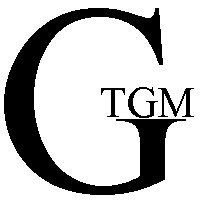 